Γ) ΥΠΟΔΕΙΓΜΑ ΔΗΛΩΣΗΣ Υ/Δ ΟΠΟΥ ΔΗΛΩΝΟΝΤΑΙ ΤΑ ΕΞΟΔΑ ΠΟΥ ΠΡΑΓΜΑΤΟΠΟΙΗΘΗΚΑΝ ΓΙΑ ΤΗΝ ΛΕΙΤΟΥΡΓΙΑ ΤΗΣ ΕΓΚΑΤΑΣΤΑΣΗΣ/ΥΠΟΚΑΤΑΣΤΗΜΑΤΟΣ ΣΤΗΝ ΠΕΡΙΦΕΡΕΙΑ ΣΤΕΡΕΑΣ ΕΛΛΑΔΑΣ(Μόνο για τις επιχειρήσεις που δραστηριοποιούνται εντός και εκτός Περιφέρειας)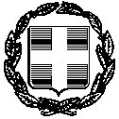 ΥΠΕΥΘΥΝΗ ΔΗΛΩΣΗ(άρθρο 8 Ν.1599/1986) Η ακρίβεια των στοιχείων που υποβάλλονται με αυτή τη δήλωση μπορεί να ελεγχθεί με βάση το αρχείο άλλων υπηρεσιώνΗμερομηνία:         /       /2020Για την επιχείρηση-Ο-Νόμιμος Εκπρόσωπος (Σφραγίδα Επιχείρησης, στοιχεία Νόμιμου Εκπροσώπου, υπογραφή)Αναγράφεται από τον ενδιαφερόμενο πολίτη ή Αρχή ή η Υπηρεσία του δημόσιου τομέα, που απευθύνεται η αίτηση.Αναγράφεται ολογράφως.«Όποιος εν γνώσει του δηλώνει ψευδή γεγονότα ή αρνείται ή αποκρύπτει τα αληθινά με έγγραφη υπεύθυνη δήλωση του άρθρου 8 τιμωρείται με φυλάκιση τουλάχιστον τριών μηνών. Εάν ο υπαίτιος αυτών των πράξεων σκόπευε να προσπορίσει στον εαυτόν του ή σε άλλον περιουσιακό όφελος βλάπτοντας τρίτον ή σκόπευε να βλάψει άλλον, τιμωρείται με κάθειρξη μέχρι 10 ετών.Σε περίπτωση ανεπάρκειας χώρου η δήλωση συνεχίζεται στην πίσω όψη της και υπογράφεται από τον δηλούντα ή την δηλούσα.ΠΡΟΣ(1): ΕΥΔ ΕΠ Περιφέρειας Στερεάς ΕλλάδαςΕΥΔ ΕΠ Περιφέρειας Στερεάς ΕλλάδαςΕΥΔ ΕΠ Περιφέρειας Στερεάς ΕλλάδαςΕΥΔ ΕΠ Περιφέρειας Στερεάς ΕλλάδαςΕΥΔ ΕΠ Περιφέρειας Στερεάς ΕλλάδαςΕΥΔ ΕΠ Περιφέρειας Στερεάς ΕλλάδαςΕΥΔ ΕΠ Περιφέρειας Στερεάς ΕλλάδαςΕΥΔ ΕΠ Περιφέρειας Στερεάς ΕλλάδαςΕΥΔ ΕΠ Περιφέρειας Στερεάς ΕλλάδαςΕΥΔ ΕΠ Περιφέρειας Στερεάς ΕλλάδαςΕΥΔ ΕΠ Περιφέρειας Στερεάς ΕλλάδαςΕΥΔ ΕΠ Περιφέρειας Στερεάς ΕλλάδαςΕΥΔ ΕΠ Περιφέρειας Στερεάς ΕλλάδαςΟ – Η Όνομα: Επώνυμο: Όνομα και Επώνυμο Πατέρα: Όνομα και Επώνυμο Πατέρα: Όνομα και Επώνυμο Πατέρα: Όνομα και Επώνυμο Πατέρα: Όνομα και Επώνυμο Μητέρας: Όνομα και Επώνυμο Μητέρας: Όνομα και Επώνυμο Μητέρας: Όνομα και Επώνυμο Μητέρας: Ημερομηνία γέννησης(2): Ημερομηνία γέννησης(2): Ημερομηνία γέννησης(2): Ημερομηνία γέννησης(2): Τόπος Γέννησης: Τόπος Γέννησης: Τόπος Γέννησης: Τόπος Γέννησης: Αριθμός Δελτίου Ταυτότητας: Αριθμός Δελτίου Ταυτότητας: Αριθμός Δελτίου Ταυτότητας: Αριθμός Δελτίου Ταυτότητας: Τηλ: Τηλ: Τηλ: Τόπος Κατοικίας: Τόπος Κατοικίας: Οδός: Αριθ: ΤΚ: Αρ. Τηλεομοιοτύπου (Fax): Αρ. Τηλεομοιοτύπου (Fax): Αρ. Τηλεομοιοτύπου (Fax): Δ/νση Ηλ.. Ταχυδρομείου (Εmail): Δ/νση Ηλ.. Ταχυδρομείου (Εmail): Δ/νση Ηλ.. Ταχυδρομείου (Εmail): Δ/νση Ηλ.. Ταχυδρομείου (Εmail): Με ατομική μου ευθύνη και γνωρίζοντας τις κυρώσεις(3), που προβλέπονται από τις διατάξεις της παρ. 6 του άρθρου 22 του Ν. 1599/1986, ως νόμιμος εκπρόσωπος και εκ μέρους της επιχείρησης: ……………………………..…………………………………………………………………………………….. ……………………………………… με ΑΦΜ:…………………………….……………… δηλώνω ότι: Η επιχείρηση που εκπροσωπώ διατηρεί εγκαταστάσεις, τόσο εντός όσο και εκτός της Περιφέρεια Στερεάς Ελλάδας. Συγκεκριμένα: Στην δ/νση:………………………………………………………………… το οποίο είναι……………….. (κεντρικό, υποκατάστημα, αποθήκη…)Στην δ/νση:………………………………………………………………… το οποίο είναι……………….. (κεντρικό, υποκατάστημα, αποθήκη…)Στην δ/νση:………………………………………………………………… το οποίο είναι……………….. (κεντρικό, υποκατάστημα, αποθήκη…)Τα έξοδα που πραγματοποιήθηκαν κατά το έτος 2019 τα οποία συμπεριλαμβάνονται στους κωδικούς του έντυπου Ε3 του προηγούμενου έτους (χρήση 2019): 102, 202, 181, 281, 481, 185, 285, 485, για την λειτουργία της/των εγκατάστασης/εγκαταστάσεων που διατηρεί η επιχείρηση εντός της Περιφέρεια Στερεάς Ελλάδας ανήλθαν στα: ………………………………€ υπολογιζόμενα σύμφωνα με τα οριζόμενα στον οδηγό της παρούσας πρόσκλησης (βλέπε κεφ. 4).Αθροιστικά οι Μονάδες Εργασίας της επιχείρησης στην/στις εγκαταστάσεις/ υποκαταστήματα της εντός της Περιφέρειας Στερεάς Ελλάδας κατά το έτος 2019 ανέρχονται σε ………..Με ατομική μου ευθύνη και γνωρίζοντας τις κυρώσεις(3), που προβλέπονται από τις διατάξεις της παρ. 6 του άρθρου 22 του Ν. 1599/1986, ως νόμιμος εκπρόσωπος και εκ μέρους της επιχείρησης: ……………………………..…………………………………………………………………………………….. ……………………………………… με ΑΦΜ:…………………………….……………… δηλώνω ότι: Η επιχείρηση που εκπροσωπώ διατηρεί εγκαταστάσεις, τόσο εντός όσο και εκτός της Περιφέρεια Στερεάς Ελλάδας. Συγκεκριμένα: Στην δ/νση:………………………………………………………………… το οποίο είναι……………….. (κεντρικό, υποκατάστημα, αποθήκη…)Στην δ/νση:………………………………………………………………… το οποίο είναι……………….. (κεντρικό, υποκατάστημα, αποθήκη…)Στην δ/νση:………………………………………………………………… το οποίο είναι……………….. (κεντρικό, υποκατάστημα, αποθήκη…)Τα έξοδα που πραγματοποιήθηκαν κατά το έτος 2019 τα οποία συμπεριλαμβάνονται στους κωδικούς του έντυπου Ε3 του προηγούμενου έτους (χρήση 2019): 102, 202, 181, 281, 481, 185, 285, 485, για την λειτουργία της/των εγκατάστασης/εγκαταστάσεων που διατηρεί η επιχείρηση εντός της Περιφέρεια Στερεάς Ελλάδας ανήλθαν στα: ………………………………€ υπολογιζόμενα σύμφωνα με τα οριζόμενα στον οδηγό της παρούσας πρόσκλησης (βλέπε κεφ. 4).Αθροιστικά οι Μονάδες Εργασίας της επιχείρησης στην/στις εγκαταστάσεις/ υποκαταστήματα της εντός της Περιφέρειας Στερεάς Ελλάδας κατά το έτος 2019 ανέρχονται σε ………..Με ατομική μου ευθύνη και γνωρίζοντας τις κυρώσεις(3), που προβλέπονται από τις διατάξεις της παρ. 6 του άρθρου 22 του Ν. 1599/1986, ως νόμιμος εκπρόσωπος και εκ μέρους της επιχείρησης: ……………………………..…………………………………………………………………………………….. ……………………………………… με ΑΦΜ:…………………………….……………… δηλώνω ότι: Η επιχείρηση που εκπροσωπώ διατηρεί εγκαταστάσεις, τόσο εντός όσο και εκτός της Περιφέρεια Στερεάς Ελλάδας. Συγκεκριμένα: Στην δ/νση:………………………………………………………………… το οποίο είναι……………….. (κεντρικό, υποκατάστημα, αποθήκη…)Στην δ/νση:………………………………………………………………… το οποίο είναι……………….. (κεντρικό, υποκατάστημα, αποθήκη…)Στην δ/νση:………………………………………………………………… το οποίο είναι……………….. (κεντρικό, υποκατάστημα, αποθήκη…)Τα έξοδα που πραγματοποιήθηκαν κατά το έτος 2019 τα οποία συμπεριλαμβάνονται στους κωδικούς του έντυπου Ε3 του προηγούμενου έτους (χρήση 2019): 102, 202, 181, 281, 481, 185, 285, 485, για την λειτουργία της/των εγκατάστασης/εγκαταστάσεων που διατηρεί η επιχείρηση εντός της Περιφέρεια Στερεάς Ελλάδας ανήλθαν στα: ………………………………€ υπολογιζόμενα σύμφωνα με τα οριζόμενα στον οδηγό της παρούσας πρόσκλησης (βλέπε κεφ. 4).Αθροιστικά οι Μονάδες Εργασίας της επιχείρησης στην/στις εγκαταστάσεις/ υποκαταστήματα της εντός της Περιφέρειας Στερεάς Ελλάδας κατά το έτος 2019 ανέρχονται σε ………..Με ατομική μου ευθύνη και γνωρίζοντας τις κυρώσεις(3), που προβλέπονται από τις διατάξεις της παρ. 6 του άρθρου 22 του Ν. 1599/1986, ως νόμιμος εκπρόσωπος και εκ μέρους της επιχείρησης: ……………………………..…………………………………………………………………………………….. ……………………………………… με ΑΦΜ:…………………………….……………… δηλώνω ότι: Η επιχείρηση που εκπροσωπώ διατηρεί εγκαταστάσεις, τόσο εντός όσο και εκτός της Περιφέρεια Στερεάς Ελλάδας. Συγκεκριμένα: Στην δ/νση:………………………………………………………………… το οποίο είναι……………….. (κεντρικό, υποκατάστημα, αποθήκη…)Στην δ/νση:………………………………………………………………… το οποίο είναι……………….. (κεντρικό, υποκατάστημα, αποθήκη…)Στην δ/νση:………………………………………………………………… το οποίο είναι……………….. (κεντρικό, υποκατάστημα, αποθήκη…)Τα έξοδα που πραγματοποιήθηκαν κατά το έτος 2019 τα οποία συμπεριλαμβάνονται στους κωδικούς του έντυπου Ε3 του προηγούμενου έτους (χρήση 2019): 102, 202, 181, 281, 481, 185, 285, 485, για την λειτουργία της/των εγκατάστασης/εγκαταστάσεων που διατηρεί η επιχείρηση εντός της Περιφέρεια Στερεάς Ελλάδας ανήλθαν στα: ………………………………€ υπολογιζόμενα σύμφωνα με τα οριζόμενα στον οδηγό της παρούσας πρόσκλησης (βλέπε κεφ. 4).Αθροιστικά οι Μονάδες Εργασίας της επιχείρησης στην/στις εγκαταστάσεις/ υποκαταστήματα της εντός της Περιφέρειας Στερεάς Ελλάδας κατά το έτος 2019 ανέρχονται σε ………..Με ατομική μου ευθύνη και γνωρίζοντας τις κυρώσεις(3), που προβλέπονται από τις διατάξεις της παρ. 6 του άρθρου 22 του Ν. 1599/1986, ως νόμιμος εκπρόσωπος και εκ μέρους της επιχείρησης: ……………………………..…………………………………………………………………………………….. ……………………………………… με ΑΦΜ:…………………………….……………… δηλώνω ότι: Η επιχείρηση που εκπροσωπώ διατηρεί εγκαταστάσεις, τόσο εντός όσο και εκτός της Περιφέρεια Στερεάς Ελλάδας. Συγκεκριμένα: Στην δ/νση:………………………………………………………………… το οποίο είναι……………….. (κεντρικό, υποκατάστημα, αποθήκη…)Στην δ/νση:………………………………………………………………… το οποίο είναι……………….. (κεντρικό, υποκατάστημα, αποθήκη…)Στην δ/νση:………………………………………………………………… το οποίο είναι……………….. (κεντρικό, υποκατάστημα, αποθήκη…)Τα έξοδα που πραγματοποιήθηκαν κατά το έτος 2019 τα οποία συμπεριλαμβάνονται στους κωδικούς του έντυπου Ε3 του προηγούμενου έτους (χρήση 2019): 102, 202, 181, 281, 481, 185, 285, 485, για την λειτουργία της/των εγκατάστασης/εγκαταστάσεων που διατηρεί η επιχείρηση εντός της Περιφέρεια Στερεάς Ελλάδας ανήλθαν στα: ………………………………€ υπολογιζόμενα σύμφωνα με τα οριζόμενα στον οδηγό της παρούσας πρόσκλησης (βλέπε κεφ. 4).Αθροιστικά οι Μονάδες Εργασίας της επιχείρησης στην/στις εγκαταστάσεις/ υποκαταστήματα της εντός της Περιφέρειας Στερεάς Ελλάδας κατά το έτος 2019 ανέρχονται σε ………..Με ατομική μου ευθύνη και γνωρίζοντας τις κυρώσεις(3), που προβλέπονται από τις διατάξεις της παρ. 6 του άρθρου 22 του Ν. 1599/1986, ως νόμιμος εκπρόσωπος και εκ μέρους της επιχείρησης: ……………………………..…………………………………………………………………………………….. ……………………………………… με ΑΦΜ:…………………………….……………… δηλώνω ότι: Η επιχείρηση που εκπροσωπώ διατηρεί εγκαταστάσεις, τόσο εντός όσο και εκτός της Περιφέρεια Στερεάς Ελλάδας. Συγκεκριμένα: Στην δ/νση:………………………………………………………………… το οποίο είναι……………….. (κεντρικό, υποκατάστημα, αποθήκη…)Στην δ/νση:………………………………………………………………… το οποίο είναι……………….. (κεντρικό, υποκατάστημα, αποθήκη…)Στην δ/νση:………………………………………………………………… το οποίο είναι……………….. (κεντρικό, υποκατάστημα, αποθήκη…)Τα έξοδα που πραγματοποιήθηκαν κατά το έτος 2019 τα οποία συμπεριλαμβάνονται στους κωδικούς του έντυπου Ε3 του προηγούμενου έτους (χρήση 2019): 102, 202, 181, 281, 481, 185, 285, 485, για την λειτουργία της/των εγκατάστασης/εγκαταστάσεων που διατηρεί η επιχείρηση εντός της Περιφέρεια Στερεάς Ελλάδας ανήλθαν στα: ………………………………€ υπολογιζόμενα σύμφωνα με τα οριζόμενα στον οδηγό της παρούσας πρόσκλησης (βλέπε κεφ. 4).Αθροιστικά οι Μονάδες Εργασίας της επιχείρησης στην/στις εγκαταστάσεις/ υποκαταστήματα της εντός της Περιφέρειας Στερεάς Ελλάδας κατά το έτος 2019 ανέρχονται σε ………..Με ατομική μου ευθύνη και γνωρίζοντας τις κυρώσεις(3), που προβλέπονται από τις διατάξεις της παρ. 6 του άρθρου 22 του Ν. 1599/1986, ως νόμιμος εκπρόσωπος και εκ μέρους της επιχείρησης: ……………………………..…………………………………………………………………………………….. ……………………………………… με ΑΦΜ:…………………………….……………… δηλώνω ότι: Η επιχείρηση που εκπροσωπώ διατηρεί εγκαταστάσεις, τόσο εντός όσο και εκτός της Περιφέρεια Στερεάς Ελλάδας. Συγκεκριμένα: Στην δ/νση:………………………………………………………………… το οποίο είναι……………….. (κεντρικό, υποκατάστημα, αποθήκη…)Στην δ/νση:………………………………………………………………… το οποίο είναι……………….. (κεντρικό, υποκατάστημα, αποθήκη…)Στην δ/νση:………………………………………………………………… το οποίο είναι……………….. (κεντρικό, υποκατάστημα, αποθήκη…)Τα έξοδα που πραγματοποιήθηκαν κατά το έτος 2019 τα οποία συμπεριλαμβάνονται στους κωδικούς του έντυπου Ε3 του προηγούμενου έτους (χρήση 2019): 102, 202, 181, 281, 481, 185, 285, 485, για την λειτουργία της/των εγκατάστασης/εγκαταστάσεων που διατηρεί η επιχείρηση εντός της Περιφέρεια Στερεάς Ελλάδας ανήλθαν στα: ………………………………€ υπολογιζόμενα σύμφωνα με τα οριζόμενα στον οδηγό της παρούσας πρόσκλησης (βλέπε κεφ. 4).Αθροιστικά οι Μονάδες Εργασίας της επιχείρησης στην/στις εγκαταστάσεις/ υποκαταστήματα της εντός της Περιφέρειας Στερεάς Ελλάδας κατά το έτος 2019 ανέρχονται σε ………..Με ατομική μου ευθύνη και γνωρίζοντας τις κυρώσεις(3), που προβλέπονται από τις διατάξεις της παρ. 6 του άρθρου 22 του Ν. 1599/1986, ως νόμιμος εκπρόσωπος και εκ μέρους της επιχείρησης: ……………………………..…………………………………………………………………………………….. ……………………………………… με ΑΦΜ:…………………………….……………… δηλώνω ότι: Η επιχείρηση που εκπροσωπώ διατηρεί εγκαταστάσεις, τόσο εντός όσο και εκτός της Περιφέρεια Στερεάς Ελλάδας. Συγκεκριμένα: Στην δ/νση:………………………………………………………………… το οποίο είναι……………….. (κεντρικό, υποκατάστημα, αποθήκη…)Στην δ/νση:………………………………………………………………… το οποίο είναι……………….. (κεντρικό, υποκατάστημα, αποθήκη…)Στην δ/νση:………………………………………………………………… το οποίο είναι……………….. (κεντρικό, υποκατάστημα, αποθήκη…)Τα έξοδα που πραγματοποιήθηκαν κατά το έτος 2019 τα οποία συμπεριλαμβάνονται στους κωδικούς του έντυπου Ε3 του προηγούμενου έτους (χρήση 2019): 102, 202, 181, 281, 481, 185, 285, 485, για την λειτουργία της/των εγκατάστασης/εγκαταστάσεων που διατηρεί η επιχείρηση εντός της Περιφέρεια Στερεάς Ελλάδας ανήλθαν στα: ………………………………€ υπολογιζόμενα σύμφωνα με τα οριζόμενα στον οδηγό της παρούσας πρόσκλησης (βλέπε κεφ. 4).Αθροιστικά οι Μονάδες Εργασίας της επιχείρησης στην/στις εγκαταστάσεις/ υποκαταστήματα της εντός της Περιφέρειας Στερεάς Ελλάδας κατά το έτος 2019 ανέρχονται σε ………..Με ατομική μου ευθύνη και γνωρίζοντας τις κυρώσεις(3), που προβλέπονται από τις διατάξεις της παρ. 6 του άρθρου 22 του Ν. 1599/1986, ως νόμιμος εκπρόσωπος και εκ μέρους της επιχείρησης: ……………………………..…………………………………………………………………………………….. ……………………………………… με ΑΦΜ:…………………………….……………… δηλώνω ότι: Η επιχείρηση που εκπροσωπώ διατηρεί εγκαταστάσεις, τόσο εντός όσο και εκτός της Περιφέρεια Στερεάς Ελλάδας. Συγκεκριμένα: Στην δ/νση:………………………………………………………………… το οποίο είναι……………….. (κεντρικό, υποκατάστημα, αποθήκη…)Στην δ/νση:………………………………………………………………… το οποίο είναι……………….. (κεντρικό, υποκατάστημα, αποθήκη…)Στην δ/νση:………………………………………………………………… το οποίο είναι……………….. (κεντρικό, υποκατάστημα, αποθήκη…)Τα έξοδα που πραγματοποιήθηκαν κατά το έτος 2019 τα οποία συμπεριλαμβάνονται στους κωδικούς του έντυπου Ε3 του προηγούμενου έτους (χρήση 2019): 102, 202, 181, 281, 481, 185, 285, 485, για την λειτουργία της/των εγκατάστασης/εγκαταστάσεων που διατηρεί η επιχείρηση εντός της Περιφέρεια Στερεάς Ελλάδας ανήλθαν στα: ………………………………€ υπολογιζόμενα σύμφωνα με τα οριζόμενα στον οδηγό της παρούσας πρόσκλησης (βλέπε κεφ. 4).Αθροιστικά οι Μονάδες Εργασίας της επιχείρησης στην/στις εγκαταστάσεις/ υποκαταστήματα της εντός της Περιφέρειας Στερεάς Ελλάδας κατά το έτος 2019 ανέρχονται σε ………..Με ατομική μου ευθύνη και γνωρίζοντας τις κυρώσεις(3), που προβλέπονται από τις διατάξεις της παρ. 6 του άρθρου 22 του Ν. 1599/1986, ως νόμιμος εκπρόσωπος και εκ μέρους της επιχείρησης: ……………………………..…………………………………………………………………………………….. ……………………………………… με ΑΦΜ:…………………………….……………… δηλώνω ότι: Η επιχείρηση που εκπροσωπώ διατηρεί εγκαταστάσεις, τόσο εντός όσο και εκτός της Περιφέρεια Στερεάς Ελλάδας. Συγκεκριμένα: Στην δ/νση:………………………………………………………………… το οποίο είναι……………….. (κεντρικό, υποκατάστημα, αποθήκη…)Στην δ/νση:………………………………………………………………… το οποίο είναι……………….. (κεντρικό, υποκατάστημα, αποθήκη…)Στην δ/νση:………………………………………………………………… το οποίο είναι……………….. (κεντρικό, υποκατάστημα, αποθήκη…)Τα έξοδα που πραγματοποιήθηκαν κατά το έτος 2019 τα οποία συμπεριλαμβάνονται στους κωδικούς του έντυπου Ε3 του προηγούμενου έτους (χρήση 2019): 102, 202, 181, 281, 481, 185, 285, 485, για την λειτουργία της/των εγκατάστασης/εγκαταστάσεων που διατηρεί η επιχείρηση εντός της Περιφέρεια Στερεάς Ελλάδας ανήλθαν στα: ………………………………€ υπολογιζόμενα σύμφωνα με τα οριζόμενα στον οδηγό της παρούσας πρόσκλησης (βλέπε κεφ. 4).Αθροιστικά οι Μονάδες Εργασίας της επιχείρησης στην/στις εγκαταστάσεις/ υποκαταστήματα της εντός της Περιφέρειας Στερεάς Ελλάδας κατά το έτος 2019 ανέρχονται σε ………..Με ατομική μου ευθύνη και γνωρίζοντας τις κυρώσεις(3), που προβλέπονται από τις διατάξεις της παρ. 6 του άρθρου 22 του Ν. 1599/1986, ως νόμιμος εκπρόσωπος και εκ μέρους της επιχείρησης: ……………………………..…………………………………………………………………………………….. ……………………………………… με ΑΦΜ:…………………………….……………… δηλώνω ότι: Η επιχείρηση που εκπροσωπώ διατηρεί εγκαταστάσεις, τόσο εντός όσο και εκτός της Περιφέρεια Στερεάς Ελλάδας. Συγκεκριμένα: Στην δ/νση:………………………………………………………………… το οποίο είναι……………….. (κεντρικό, υποκατάστημα, αποθήκη…)Στην δ/νση:………………………………………………………………… το οποίο είναι……………….. (κεντρικό, υποκατάστημα, αποθήκη…)Στην δ/νση:………………………………………………………………… το οποίο είναι……………….. (κεντρικό, υποκατάστημα, αποθήκη…)Τα έξοδα που πραγματοποιήθηκαν κατά το έτος 2019 τα οποία συμπεριλαμβάνονται στους κωδικούς του έντυπου Ε3 του προηγούμενου έτους (χρήση 2019): 102, 202, 181, 281, 481, 185, 285, 485, για την λειτουργία της/των εγκατάστασης/εγκαταστάσεων που διατηρεί η επιχείρηση εντός της Περιφέρεια Στερεάς Ελλάδας ανήλθαν στα: ………………………………€ υπολογιζόμενα σύμφωνα με τα οριζόμενα στον οδηγό της παρούσας πρόσκλησης (βλέπε κεφ. 4).Αθροιστικά οι Μονάδες Εργασίας της επιχείρησης στην/στις εγκαταστάσεις/ υποκαταστήματα της εντός της Περιφέρειας Στερεάς Ελλάδας κατά το έτος 2019 ανέρχονται σε ………..Με ατομική μου ευθύνη και γνωρίζοντας τις κυρώσεις(3), που προβλέπονται από τις διατάξεις της παρ. 6 του άρθρου 22 του Ν. 1599/1986, ως νόμιμος εκπρόσωπος και εκ μέρους της επιχείρησης: ……………………………..…………………………………………………………………………………….. ……………………………………… με ΑΦΜ:…………………………….……………… δηλώνω ότι: Η επιχείρηση που εκπροσωπώ διατηρεί εγκαταστάσεις, τόσο εντός όσο και εκτός της Περιφέρεια Στερεάς Ελλάδας. Συγκεκριμένα: Στην δ/νση:………………………………………………………………… το οποίο είναι……………….. (κεντρικό, υποκατάστημα, αποθήκη…)Στην δ/νση:………………………………………………………………… το οποίο είναι……………….. (κεντρικό, υποκατάστημα, αποθήκη…)Στην δ/νση:………………………………………………………………… το οποίο είναι……………….. (κεντρικό, υποκατάστημα, αποθήκη…)Τα έξοδα που πραγματοποιήθηκαν κατά το έτος 2019 τα οποία συμπεριλαμβάνονται στους κωδικούς του έντυπου Ε3 του προηγούμενου έτους (χρήση 2019): 102, 202, 181, 281, 481, 185, 285, 485, για την λειτουργία της/των εγκατάστασης/εγκαταστάσεων που διατηρεί η επιχείρηση εντός της Περιφέρεια Στερεάς Ελλάδας ανήλθαν στα: ………………………………€ υπολογιζόμενα σύμφωνα με τα οριζόμενα στον οδηγό της παρούσας πρόσκλησης (βλέπε κεφ. 4).Αθροιστικά οι Μονάδες Εργασίας της επιχείρησης στην/στις εγκαταστάσεις/ υποκαταστήματα της εντός της Περιφέρειας Στερεάς Ελλάδας κατά το έτος 2019 ανέρχονται σε ………..Με ατομική μου ευθύνη και γνωρίζοντας τις κυρώσεις(3), που προβλέπονται από τις διατάξεις της παρ. 6 του άρθρου 22 του Ν. 1599/1986, ως νόμιμος εκπρόσωπος και εκ μέρους της επιχείρησης: ……………………………..…………………………………………………………………………………….. ……………………………………… με ΑΦΜ:…………………………….……………… δηλώνω ότι: Η επιχείρηση που εκπροσωπώ διατηρεί εγκαταστάσεις, τόσο εντός όσο και εκτός της Περιφέρεια Στερεάς Ελλάδας. Συγκεκριμένα: Στην δ/νση:………………………………………………………………… το οποίο είναι……………….. (κεντρικό, υποκατάστημα, αποθήκη…)Στην δ/νση:………………………………………………………………… το οποίο είναι……………….. (κεντρικό, υποκατάστημα, αποθήκη…)Στην δ/νση:………………………………………………………………… το οποίο είναι……………….. (κεντρικό, υποκατάστημα, αποθήκη…)Τα έξοδα που πραγματοποιήθηκαν κατά το έτος 2019 τα οποία συμπεριλαμβάνονται στους κωδικούς του έντυπου Ε3 του προηγούμενου έτους (χρήση 2019): 102, 202, 181, 281, 481, 185, 285, 485, για την λειτουργία της/των εγκατάστασης/εγκαταστάσεων που διατηρεί η επιχείρηση εντός της Περιφέρεια Στερεάς Ελλάδας ανήλθαν στα: ………………………………€ υπολογιζόμενα σύμφωνα με τα οριζόμενα στον οδηγό της παρούσας πρόσκλησης (βλέπε κεφ. 4).Αθροιστικά οι Μονάδες Εργασίας της επιχείρησης στην/στις εγκαταστάσεις/ υποκαταστήματα της εντός της Περιφέρειας Στερεάς Ελλάδας κατά το έτος 2019 ανέρχονται σε ………..Με ατομική μου ευθύνη και γνωρίζοντας τις κυρώσεις(3), που προβλέπονται από τις διατάξεις της παρ. 6 του άρθρου 22 του Ν. 1599/1986, ως νόμιμος εκπρόσωπος και εκ μέρους της επιχείρησης: ……………………………..…………………………………………………………………………………….. ……………………………………… με ΑΦΜ:…………………………….……………… δηλώνω ότι: Η επιχείρηση που εκπροσωπώ διατηρεί εγκαταστάσεις, τόσο εντός όσο και εκτός της Περιφέρεια Στερεάς Ελλάδας. Συγκεκριμένα: Στην δ/νση:………………………………………………………………… το οποίο είναι……………….. (κεντρικό, υποκατάστημα, αποθήκη…)Στην δ/νση:………………………………………………………………… το οποίο είναι……………….. (κεντρικό, υποκατάστημα, αποθήκη…)Στην δ/νση:………………………………………………………………… το οποίο είναι……………….. (κεντρικό, υποκατάστημα, αποθήκη…)Τα έξοδα που πραγματοποιήθηκαν κατά το έτος 2019 τα οποία συμπεριλαμβάνονται στους κωδικούς του έντυπου Ε3 του προηγούμενου έτους (χρήση 2019): 102, 202, 181, 281, 481, 185, 285, 485, για την λειτουργία της/των εγκατάστασης/εγκαταστάσεων που διατηρεί η επιχείρηση εντός της Περιφέρεια Στερεάς Ελλάδας ανήλθαν στα: ………………………………€ υπολογιζόμενα σύμφωνα με τα οριζόμενα στον οδηγό της παρούσας πρόσκλησης (βλέπε κεφ. 4).Αθροιστικά οι Μονάδες Εργασίας της επιχείρησης στην/στις εγκαταστάσεις/ υποκαταστήματα της εντός της Περιφέρειας Στερεάς Ελλάδας κατά το έτος 2019 ανέρχονται σε ………..